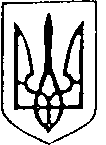 УКРАЇНАБільшівцівська  селищна рада РОЗПОРЯДЖЕННЯвід 16 серпня 2021 року № 111смт. БільшівціПро скликання позачергової сьомої сесії селищної ради восьмого скликання     Відповідно до п. 7 ст. 46 Закону України «Про місцеве самоврядування в Україні» скликати позачергову сьому сесію селищної ради восьмого скликання  18 серпня 2021 року о 15 год. в глядацькій залі Народного дому, вул. Гайова, 6, смт. Більшівці, з таким порядком денним:Про внесення змін до Регламенту Більшівцівської селищної ради.Про контингент учнів та оплату за навчання Дитячій школі мистецтв на 2021-2022 навчальний рік. Про внесення змін до штатного розпису Дитячої школи мистецтв.Про внесення змін в штатний розпис Народного дому.Про підвіз учнів та педагогічних працівників до закладів освіти Більшівцівської селищної ради територіальної громади в 2021-2022 н.р.Про відкриття двох 10 класів у Більшівцівському ліцеї.Про організацію харчування учнів та вихованців в навчальних закладах  Більшівцівської селищної ради територіальної громади у 2021-2022  н.р.     8.  Земельні питання.     9.  Різне.Більшівцівський селищний голова                                         Василь Саноцький